Theresianische Militärakademie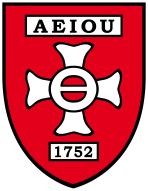 C U R R I C U L U Mfür das SeminarGesprächsFührung - Refresher(GeFü-Ref)entwickelt durchTheresianische Militärakademie/Institut für OffiziersweiterbildungSachlich für die inhaltliche und formale Richtigkeit:WR.NEUSTADT, 02.03.2022Der Kommandantder Theresianischen Militärakademie: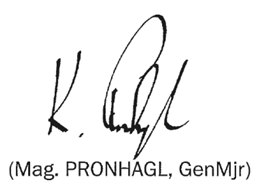 Inhaltsverzeichnis und ggf. Abbildungs- und Tabellenverzeichnis1	Einbettung der Ausbildung in das Gesamtausbildungssystem	32	Ausbildungsziel	3Lehrveranstaltungs- bzw. Ausbildungsmodul – GesprächsFührung - Refresher:	33	Modul- und Lehrveranstaltungsziel	43.1	Modul- und Lehrveranstaltungsübersicht	43.2	Modul- und Lehrveranstaltungsbeschreibung	54	Zulassungsbedingungen, Einstiegsvoraussetzungen und Aufnahmeverfahren	74.1	Zulassungsbedingungen	74.2	Einstiegsvoraussetzungen	74.3	Aufnahmeverfahren	75	Didaktisch methodische Richtlinien	76	Prüfungsordnung	77	Kursblatt	8Sprachliche GleichbehandlungDie in diesem Curriculum verwendeten personenbezogenen Ausdrücke betreffen, soweit dies inhaltlich in Betracht kommt, Frauen und Männer gleichermaßen.1	Einbettung der Ausbildung in das Gesamtausbildungssystem2	AusbildungszielLehrveranstaltungs- bzw. Ausbildungsmodul – GesprächsFührung - Refresher:Der Seminarteilnehmer kennt vertiefende Elemente und aktuell relevante Modelle im Bereich der Gesprächsführung, hat das im Lehrgang GesprächsFührung erworbene Wissen und Können gefestigt und vertieft, sowie durch die geleitete Nachbereitung seiner Erfahrungen, seine Kompetenz als Führungskraft gesteigert.3	Modul- und Lehrveranstaltungsziel3.1	Modul- und LehrveranstaltungsübersichtIm Rahmen des Seminares sind für Tn keine MDL/Mehrarbeit vorgesehen. 3.2	Modul- und Lehrveranstaltungsbeschreibung4	Zulassungsbedingungen, Einstiegsvoraussetzungen und Aufnahmeverfahren4.1	ZulassungsbedingungenDas Seminar dient den definierten Personengruppen zur persönlichen Fort- und Weiterbildung.4.2	EinstiegsvoraussetzungenAbsolvierter LG GeFü4.3	Aufnahmeverfahrenentfällt5	Didaktisch methodische Richtlinien Das Seminar orientiert sich an konstruktivistisch/aneignungsdidaktischen Lernumgebungen.6	Prüfungsordnungentfällt7	KursblattEinbettungVorausbildungAusbildungFolgeausbildungBezeichnungGeFü-RefWarumAusbildung von FührungspersonalWer/ZielgruppeMiliz, Berufskader und sonstigeFührungspersonalWas/AusbildungszielWiederholen der Inhalte des LG GeFüReflektion von GesprächsführungenAlternierendes (wechselnde SG) Kennenlernen und Anwenden von vertiefenden Elementen und aktuell relevante Modelle auf dem Gebiet der GeFü wie: Konfliktbewältigung Transaktionsanalyse Mitarbeitergespräch MobbingpräventionWann/Dauergem. Ausbildungskalender / 2 TageWie/AufbauEinzel- und GruppenarbeitenDiskussionRollenspieleReflexion und TransferWonationalModulbezeichnungLehrveranstaltungen/WissensgebieteLehrveranstaltungen/WissensgebieteStddavonStd aNDZStdArbeits-aufwandGeFü-Ref01: Wiederholung der Inhalte des LG GeFü01: Wiederholung der Inhalte des LG GeFü44GeFü-Ref02: Reflektion von Gesprächsführungen02: Reflektion von Gesprächsführungen33GeFü-Ref03: Vermittlung von aktuellen Modellen auf dem Gebiet der Gesprächsführung03: Vermittlung von aktuellen Modellen auf dem Gebiet der Gesprächsführung1010GeFü-RefEinstiegsprüfung/VorprüfungEinstiegsprüfung/VorprüfungGeFü-RefAdministration (Organisation, Verlegungen)Administration (Organisation, Verlegungen)11GesamtsummerGesamtsummer181818Modulnummer/Kursschlüssel:Arbeitsaufwand:18 StundenModulname:GesprächsFührung-RefresherModulname:GesprächsFührung-RefresherModulziel:Der Seminarteilnehmer kennt vertiefende Elemente und aktuell relevante Modelle im Bereich der Gesprächsführung, hat das im Lehrgang GesprächsFührung erworbene Wissen und Können gefestigt und vertieft, sowie durch die geleitete Nachbereitung seiner Erfahrungen, seine Kompetenz als Führungskraft gesteigert.Modulziel:Der Seminarteilnehmer kennt vertiefende Elemente und aktuell relevante Modelle im Bereich der Gesprächsführung, hat das im Lehrgang GesprächsFührung erworbene Wissen und Können gefestigt und vertieft, sowie durch die geleitete Nachbereitung seiner Erfahrungen, seine Kompetenz als Führungskraft gesteigert.Erforderliche Vorkenntnisse: Inhalte LG GeFüErforderliche Vorkenntnisse: Inhalte LG GeFüLehrveranstaltung: 01: Wiederholung der Inhalte des LG GeFüLehrveranstaltungsziel: Der Seminarteilnehmer wiederholt die Inhalte des LG GeFü und übt die Anwendungen und Techniken:Grundlagen der Konfliktbearbeitung in FührungssituationenGrundlagen der FragetechnikenMethoden und Modelle anhand von FallarbeitenGrundlagen der GesprächsarchitekturArbeitsaufwand: 4 StundenFachliche Qualifikation des Lehrpersonals: TeamT/C&SVErforderliche Vorkenntnisse: Inhalte LG GeFüGrundlage(n) für die LV: Theresianische Militärakademie. Skripten GesprächsFührung (2022). SITOS Six.Zu verwendende Ausbildungsmittel und Simulation: Lehrveranstaltung: 02: Reflektion von GesprächsführungenLehrveranstaltungsziel: Der Seminarteilnehmer steigert durch die geleitete Nachbereitung seiner Erfahrungen (Nachbesprechung, Reflektion) seine Kompetenz als Führungskraft.Arbeitsaufwand: 3 StundenFachliche Qualifikation des Lehrpersonals: TeamT/C&SVErforderliche Vorkenntnisse: Inhalte LG GeFüGrundlage(n) für die LV: Theresianische Militärakademie. Skripten GesprächsFührung (2022). SITOS Six.Zu verwendende Ausbildungsmittel und Simulation: Lehrveranstaltung: 03: Vermittlung von aktuellen Modellen auf dem Gebiet der GesprächsführungLehrveranstaltungsziel: Alternierendes (wechselnde SG) Kennenlernen und Anwenden von vertiefenden Elementen und aktuellen Modellen auf dem Gebiet der Gesprächsführung wie: Konfliktbewältigung Transaktionsanalyse Mitarbeitergespräch Mobbing/BossingArbeitsaufwand: 10 StundenFachliche Qualifikation des Lehrpersonals: TeamT/C&SVErforderliche Vorkenntnisse: Inhalte LG GeFüGrundlage(n) für die LV: Theresianische Militärakademie. Skripten GesprächsFührung - Refresher (2022). SITOS Six.Zu verwendende Ausbildungsmittel und Simulation: Bezeichnung:	GesprächsFührung - RefresherBezeichnung:	GesprächsFührung - RefresherBezeichnung:	GesprächsFührung - RefresherBezeichnung:	GesprächsFührung - RefresherBezeichnung:	GesprächsFührung - RefresherKursnummer:B-346Kursschlüssel: MGFRKursschlüssel: MGFRKursschlüssel: MGFRKursschlüssel: MGFRKursschlüssel: MGFRKursschlüssel: MGFR	Grundausbildung		Weiterbildung		Weiterbildung		Weiterbildung		Fortbildung		Fortbildung	Ausbildungsziel:Der Seminarteilnehmer kennt vertiefende Elemente und aktuell relevante Modelle im Bereich der Gesprächsführung, hat das im Lehrgang GesprächsFührung erworbene Wissen und Können gefestigt und vertieft, sowie durch die geleitete Nachbereitung seiner Erfahrungen, seine Kompetenz als Führungskraft gesteigert.Ausbildungsziel:Der Seminarteilnehmer kennt vertiefende Elemente und aktuell relevante Modelle im Bereich der Gesprächsführung, hat das im Lehrgang GesprächsFührung erworbene Wissen und Können gefestigt und vertieft, sowie durch die geleitete Nachbereitung seiner Erfahrungen, seine Kompetenz als Führungskraft gesteigert.Ausbildungsziel:Der Seminarteilnehmer kennt vertiefende Elemente und aktuell relevante Modelle im Bereich der Gesprächsführung, hat das im Lehrgang GesprächsFührung erworbene Wissen und Können gefestigt und vertieft, sowie durch die geleitete Nachbereitung seiner Erfahrungen, seine Kompetenz als Führungskraft gesteigert.Ausbildungsziel:Der Seminarteilnehmer kennt vertiefende Elemente und aktuell relevante Modelle im Bereich der Gesprächsführung, hat das im Lehrgang GesprächsFührung erworbene Wissen und Können gefestigt und vertieft, sowie durch die geleitete Nachbereitung seiner Erfahrungen, seine Kompetenz als Führungskraft gesteigert.Ausbildungsziel:Der Seminarteilnehmer kennt vertiefende Elemente und aktuell relevante Modelle im Bereich der Gesprächsführung, hat das im Lehrgang GesprächsFührung erworbene Wissen und Können gefestigt und vertieft, sowie durch die geleitete Nachbereitung seiner Erfahrungen, seine Kompetenz als Führungskraft gesteigert.Ausbildungsziel:Der Seminarteilnehmer kennt vertiefende Elemente und aktuell relevante Modelle im Bereich der Gesprächsführung, hat das im Lehrgang GesprächsFührung erworbene Wissen und Können gefestigt und vertieft, sowie durch die geleitete Nachbereitung seiner Erfahrungen, seine Kompetenz als Führungskraft gesteigert.Personengruppen:	Stand:	Offizier/in		Berufskader	Unteroffizier/in		Miliz	Charge		Sonstige	SonstigePersonengruppen:	Stand:	Offizier/in		Berufskader	Unteroffizier/in		Miliz	Charge		Sonstige	SonstigePersonengruppen:	Stand:	Offizier/in		Berufskader	Unteroffizier/in		Miliz	Charge		Sonstige	SonstigeZulassungsbedingungen:Das Seminar dient den definierten Personengruppen zur persönlichen Fort- und Weiterbildung.Zulassungsbedingungen:Das Seminar dient den definierten Personengruppen zur persönlichen Fort- und Weiterbildung.Zulassungsbedingungen:Das Seminar dient den definierten Personengruppen zur persönlichen Fort- und Weiterbildung.Personengruppen:	Stand:	Offizier/in		Berufskader	Unteroffizier/in		Miliz	Charge		Sonstige	SonstigePersonengruppen:	Stand:	Offizier/in		Berufskader	Unteroffizier/in		Miliz	Charge		Sonstige	SonstigePersonengruppen:	Stand:	Offizier/in		Berufskader	Unteroffizier/in		Miliz	Charge		Sonstige	SonstigeEinstiegsvoraussetzungen:Absolvierter LG GeFüEinstiegsvoraussetzungen:Absolvierter LG GeFüEinstiegsvoraussetzungen:Absolvierter LG GeFüWÜ-Schlüssel/Anmerkungen für Miliz:WÜ-Schlüssel/Anmerkungen für Miliz:WÜ-Schlüssel/Anmerkungen für Miliz:WÜ-Schlüssel/Anmerkungen für Miliz:WÜ-Schlüssel/Anmerkungen für Miliz:WÜ-Schlüssel/Anmerkungen für Miliz:Anzahl der Teilnehmenden:Anzahl der Teilnehmenden:min 6min 6max 12max 12Anmerkungen:Anmerkungen:Anmerkungen:Anmerkungen:Anmerkungen:Anmerkungen:Ausbildungsverantwortliche Stelle: Theresianische MilitärakademieAusbildungsdurchführende Stelle: TherMilAk/Inst2Ausbildungsverantwortliche Stelle: Theresianische MilitärakademieAusbildungsdurchführende Stelle: TherMilAk/Inst2Ausbildungsverantwortliche Stelle: Theresianische MilitärakademieAusbildungsdurchführende Stelle: TherMilAk/Inst2Ausbildungsverantwortliche Stelle: Theresianische MilitärakademieAusbildungsdurchführende Stelle: TherMilAk/Inst2Ausbildungsverantwortliche Stelle: Theresianische MilitärakademieAusbildungsdurchführende Stelle: TherMilAk/Inst2Ausbildungsverantwortliche Stelle: Theresianische MilitärakademieAusbildungsdurchführende Stelle: TherMilAk/Inst2Dauer:	2 AusbildungstageDauer:	2 AusbildungstageDauer:	2 AusbildungstageDauer:	2 AusbildungstageDauer:	2 AusbildungstageDauer:	2 AusbildungstageMehrdienstleistungsbedarf pro Teilnehmer: 0Mehrdienstleistungsbedarf pro Teilnehmer: 0Mehrdienstleistungsbedarf pro Teilnehmer: 0Mehrdienstleistungsbedarf pro Teilnehmer: 0Mehrdienstleistungsbedarf pro Teilnehmer: 0Mehrdienstleistungsbedarf pro Teilnehmer: 0